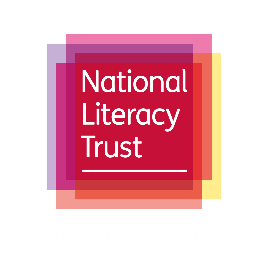 StrategicReview your setting’s oracy provision and its impact on reading and writing, using the relevant sections of the National Literacy Trust’s Annual Literacy ReviewComplete the National Literacy Trust’s annual Children and Young People Reading Attitudes SurveyUse National Literacy Trust membership resources to inform school strategy and practiceCommunityOnce per term send information to all parents asking them to read to and alongside their childrenSend information to parents on library membership and liaise with your local library on school-led engagement sessionsEngage with a literacy-based activity provided by a community organisation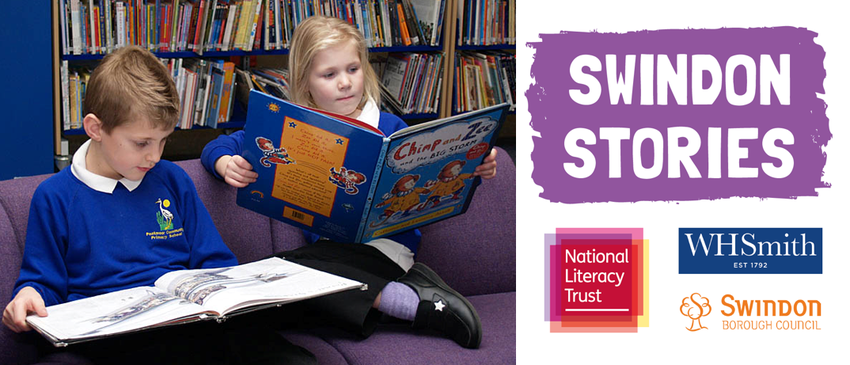 In-schoolPromote the Summer Reading Challenge and library membership to all eligible pupilsOrganise activities in school such as teacher assemblies and book groups to encourage book talkMake and maintain links with your feeder primary schools/local secondary school (depending on your phase) to support pupil transitionIdentify a school governor to have special responsibility for literacySigned:(SCHOOL NAME)(HEAD TEACHER)